SOLICITUDE Á ZONA  DE CESIÓN PARCIAL DE CONCESIÓN NO DOMINIO PÚBLICO PORTUARIO A TRAVÉS DA SEDE ELECTRÓNICA DA XUNTA DE GALICIANotas importantes: Lembre que a Lei 6/2017, do 12 de decembro, de portos de Galicia, no seu Art. 90.g)  impide a cesión total dunha concesión. Asemade, esta situación está referendada pola sentencia do tribunal supremo do 24.10.1987 na que se cita que o concesionario non pode converterse nun mero rentista da concesión, alugándoa integramente, e devindo nun mero detentador da concesión sen actividade real sobre esta. Lembre que a Lei 6/2017, do 12 de decembro, de portos de Galicia, no seu Art. 90.h) impide a cesión parcial ou total dunha concesión por parte de cesionarios previos.Nota importante: lembre que antes de realizar o esforzo de achegar toda a documentación precisa, para aclarar calquera tipo de dúbida a respecto deste trámite pode dirixirse en horario de 9:00 a 14:00 á Xefatura de Zona na que se atope o porto no que se atope a concesión.Xefatura de Zona Norte: 982 828 423 R/ Pastor Díaz, 13, 1º - 27002 LugoXefatura de Zona Centro: 981 182 626 Avda. Porto da Coruña, 5-1º - 15006 A CoruñaXefatura de Zona Sur: 886 159 290 R/ Victor Said Armesto, 1, 1º e 2º - 36002 PontevedraOs/As asinante/s desta instancia solicitan que a Presidencia de Portos de Galicia considere a tramitación desta solicitude de cesión parcial de concesión demanial no dominio público portuario, manifestando ambas partes:O acordo a través desta solicitude da subrogación dos dereitos e obrigas do/da concesionario/a vixente á persoa á que se solicita ceder parcialmente a concesión e aceptación por parte desta última.A cesión de uso parcial atópase se realiza segundo o art. 78 da lei 6/2017 de portos de Galicia e as condicións que existan no título concesional en vigor e novas condicións que Portos de Galicia poida establecer. Para que Portos de Galicia autorice a cesión do uso parcial dunha concesión, deberanse cumprir as seguintes condicións:Que a persoa concesionaria se atope ao corrente no cumprimento de todas as obrigas derivadas da concesión.Que a persoa cesionaria reúna todos os requisitos exixidos para o exercicio da actividade ou a prestación do servizo para o cal se realiza a cesión.Que non se orixinen situacións de dominio de mercado susceptibles de afectar a libre competencia dentro do porto na prestación dos servizos portuarios especiais ou nas actividades e nos servizos comerciais directamente relacionados coa actividade portuaria.Que teñen coñecemento de que o expediente está á súa disposición para a súa consulta nas dependencias de Portos de Galicia e é responsabilidade de ambas partes a consulta do mesmo previa resolución da Presidencia de Portos de Galicia a efectos de dereitos e obrigas a ceder a través deste trámite. Para a consulta do mesmo, debe solicitarse cita previa a través dunha solicitude formulada na sede electrónica, nos rexistros de Portos de Galicia ou en calquera das oficinas previstas no Art 16.4 da Lei 39/2015, do 1 de outubro, do Procedemento Administrativo Común das Administracións Públicas. Neste último caso, debe empregarse o modelo do Anexo Para elo se achega a documentación indicada segundo o tipo de solicitude de cambio de titularidade. En (nome da cidade de sinatura da instancia), á data  Asinado: ANEXO I. DOCUMENTACIÓN NECESARIA DA PERSOA/ENTIDADE Á QUE SE SOLICITA CEDER PARCIALMENTE A CONCESIÓN PARA A TRAMITACIÓN DE SOLICITUDE DE CESIÓN PARCIAL DUNHA CONCESIÓN DEMANIAL NO DOMINIO PÚBLICO PORTUARIO A TRAVÉS DA SEDE ELECTRÓNICA DA XUNTA DE GALICIAInstrucións para cubrir o formulario:No apartado 2, marque a opción a), b) ou c), segundo sexa o seu casoFaga clic nas iconas ☐ para indicar con unha cruz deste modo , indicando que aporta a documentación respectivaOs/As asinante/s desta instancia solicitan que a Presidencia de Portos de Galicia considere a tramitación desta solicitude de cesión parcial de concesión demanial no dominio público portuario, manifestando ambas partes:O acordo a través desta solicitude da subrogación dos dereitos e obrigas do/da concesionario/a vixente á persoa á que se solicita ceder parcialmente a concesión e aceptación por parte desta última.A cesión de uso parcial atópase se realiza segundo o art. 78 da lei 6/2017 de portos de Galicia e as condicións que existan no título concesional en vigor e novas condicións que Portos de Galicia poida establecer. Para que Portos de Galicia autorice a cesión do uso parcial dunha concesión, deberanse cumprir as seguintes condicións:Que a persoa concesionaria se atope ao corrente no cumprimento de todas as obrigas derivadas da concesión.Que a persoa cesionaria reúna todos os requisitos exixidos para o exercicio da actividade ou a prestación do servizo para o cal se realiza a cesión.Que non se orixinen situacións de dominio de mercado susceptibles de afectar a libre competencia dentro do porto na prestación dos servizos portuarios especiais ou nas actividades e nos servizos comerciais directamente relacionados coa actividade portuaria.Que teñen coñecemento de que o expediente está á súa disposición para a súa consulta nas dependencias de Portos de Galicia e é responsabilidade de ambas partes a consulta do mesmo previa resolución da Presidencia de Portos de Galicia a efectos de dereitos e obrigas a ceder a través deste trámite. Para a consulta do mesmo, debe solicitarse cita previa a través dunha solicitude formulada na sede electrónica, nos rexistros de Portos de Galicia ou en calquera das oficinas previstas no Art 16.4 da Lei 39/2015, do 1 de outubro, do Procedemento Administrativo Común das Administracións Públicas. Neste último caso, debe empregarse o modelo do Anexo Para elo se achega a documentación indicada segundo o tipo de solicitude de cesión parcial. En (nome da cidade de sinatura da instancia), á data  Asinado: ANEXO II. DECLARACIÓN RESPONSABLE DE NON ATOPARSE EN CAUSA DE PROHIBICIÓN DE CONTRATAR COAS ADMINISTRACIÓNS PÚBLICASEn representación do/da suxeito/a ao/á que se solicita ceder parcialmente a concesión, Dª./D. (escriba aquí o seu nome e apelidos), con enderezo en (escriba aquí o seu enderezo completo) e DNI/NIF (escriba aquí o seu DNI), teléfono de contacto (escriba aquí o seu teléfono de contacto), correo electrónico (escriba aquí o seu correo electrónico)con capacidade suficiente, declara baixo a súa responsabilidade e en representación da persoa física/xurídica/entidade indicada na instancia, que esta non se atopa en causa de prohibición de contratar coas Administracións Públicas, segundo os Art. 71 a 73 da Lei 9/2017 do 8 de novembro, de Contratos do Sector Público, pola que se traspoñen ao ordenamento xurídico español as Directivas do Parlamento Europeo e do Consello 2014/23/UE e 2014/24/UE, do 26 de febreiro de 2014.En (nome da cidade de sinatura da instancia), á data  Asinado: ANEXO III. MODELO DECLARACIÓN RESPONSABLE CONTIDO DOCUMENTACIÓN DIXITAL ACHEGADAEn representación do/da suxeito/a ao/á que se solicita ceder parcialmente a concesión, Dª./D. (escriba aquí o seu nome e apelidos), con enderezo en (escriba aquí o seu enderezo completo) e DNI/NIF (escriba aquí o seu DNI), teléfono de contacto (escriba aquí o seu teléfono de contacto), correo electrónico (escriba aquí o seu correo electrónico) ambos/as con capacidade suficiente para outorgala, declaran baixo a súa responsabilidade, para os efectos da documentación aportada para a solicitude de transmisión de concesión administrativa de ocupación de dominio público portuario con destino (escriba aquí o obxecto da concesión), que a documentación se axunta á solicitude é legal e veraz, asumindo as responsabilidades legais en caso de falsidade ou omisión, respecto da legalidade e veracidade dos datos e información anteriores.En (nome da cidade de sinatura da instancia), á data  Asinado: ANEXO IV. CONSENTIMENTO DE TRATAMENTO DE DATOS DE CARÁCTER PERSOALOs datos de carácter persoal obtidos con motivo deste procedemento administrativo van ser incorporados e tratados nun ficheiro de datos debidamente autorizado para o exercicio das funcións que como Administración Pública legalmente lle corresponden á entidade pública empresarial Portos de Galicia, entidade responsable do ficheiro “Programa Facturación Espigon”. O seu domicilio é Praza de Europa, Portal 5A 6º B, Área Central – Fontiñas, 15707 Santiago de Compostela. A cesión destes datos farase de acordo coa Lei Orgánica 3/2018 de, de 5 de decembro, de Protección de Datos Persoais e garantía dos dereitos dixitais, e co Regulamento Europeo Xeral de Protección de datos 2016/679/UE, de 27 de abril, para os fins relacionados coa xestión e explotación portuaria atribuídas a esta Entidade pública polas leis 6/2017, do 12 de decembro, de portos de Galicia, Lei 6/2003, do 9 de decembro de taxas, prezos e exaccións reguladoras da Comunidade Autónoma de Galicia, Lei 58/2003, do 17 de decembro, General Tributaria e Lei 5/2011, do 30 de setembro, do patrimonio da Comunidade Autónoma de Galicia. O acceso aos ficheiros por terceiros realizarase para a prestación de servizos de tratamento e técnicos ao responsable destes. O exercicio ante o responsable do ficheiro dos seus dereitos a solicitar o acceso aos datos persoais relativos ao interesado, a solicitar a súa rectificación ou supresión, a solicitar a limitación no seu tratamento, a opoñerse ao tratamento, a portabilidade dos datos e a acudir  a Agencia Española de Protección de Datos en defensa dos seus dereitos, realizarase nos termos establecidos legalmente considerando as peculiaridades que se derivan do carácter público dos ficheiros deste organismo, podendo exercelo perante o enderezo de Portos de Galicia sito en Praza de Europa, Portal 5A,  6º B, Área Central – Fontiñas, 15707 Santiago de Compostela – A Coruña. Se precisa unha información máis detallada sobre os seus dereitos, orientación legal e xurídica acerca de como exercer estes dereitos, formular reclamacións e ante que instancias, pódese por en contacto con departamento xurídico no correo portos@portosdegalicia.com  o no teléfonos 881 95 00 95 de Portos de Galicia. En todo caso, facilítaselle indicacións de autoridades de protección de datos as que poden acudir: Agencia Española de Protección de Datos: www.agpd.es, Supervisor Europeo de Protección de Datos: https://edps.europa.eu/. Pode obter máis informacións no enlace da páxina web de Portos de Galicia: http://www.portosdegalicia.gal/gl/web/portos-de-galicia/informacion-regulamento-europeo-xeral-de-proteccion-de-datos. Á vista do anterior, por indicación de lei, ou en caso de existir unha entidade autorizada ou concesionaria da xestión ou explotación da instalación, autorizo á EPE Portos de Galicia a cesión dos meus datos referidos no parágrafo anterior á citada entidade ou ás institucións esixidas pola norma.En  ...............................................................  a,  ............  de  ...............................  de  20  ........Asdo.: .................................................................................................................................   N.I.F.: ................................................... ANEXO V. CONDICIÓNS QUE DEBE CONTER O CONTRATO ENTRE AS PARTES ANEXO VI. INSTRUCCIÓNS PARA A PRESENTACIÓN DE INSTANCIA DA SOLICITUDE A TRAVÉS DA SEDE ELECTRÓNICA DA XUNTA DE GALICIASiga as instrucións do modelo de formulario dispoñible na web de Portos de Galicia na ruta www.portosdegalicia.com > Xestións > Modelos e formularios , e cúbrao con toda a información solicitada, imprimao en pdf e asineo electrónicamente 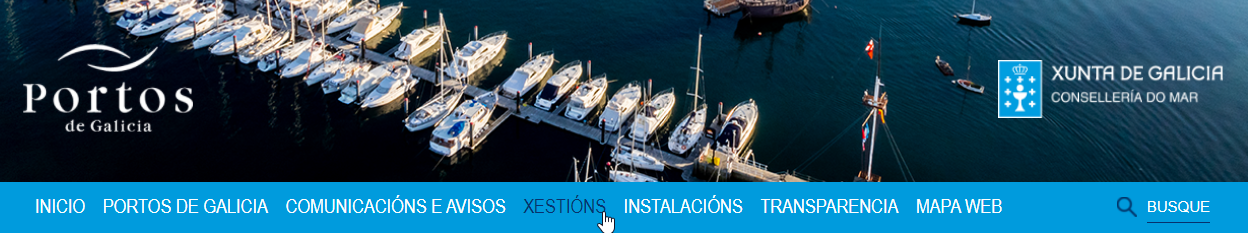 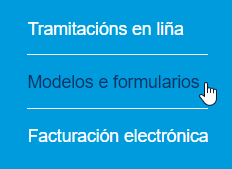 Escanee/dixitalice tódolos documentos que son requiridos no modelo de formulario anterior (se xa os ten escaneados/dixitalizados, non é preciso que faga esta operación)Entre en na Sede Electrónica da Xunta de Galicia, facendo clic neste linkFaga clic na opción “a miña sede”: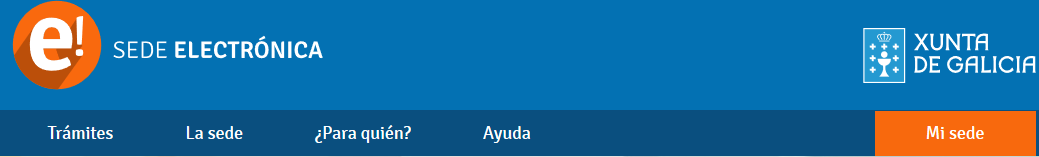 Acceda á súa sede a través dunha das opcións posibles: Chave 365 ou DNI electrónico/certificado dixital. En caso de que non poda acceder por ningunha das vías anteriores, pode contactar co servizo de Atención e Información á Cidadanía a través do teléfono 012 (ou 981 900 643 para chamadas realizadas desde fóra da Comunidade Autónoma de Galicia)Unha vez dentro da súa sede, seleccione  “trámites” > “solicitude xenérica” > “tramitar en liña”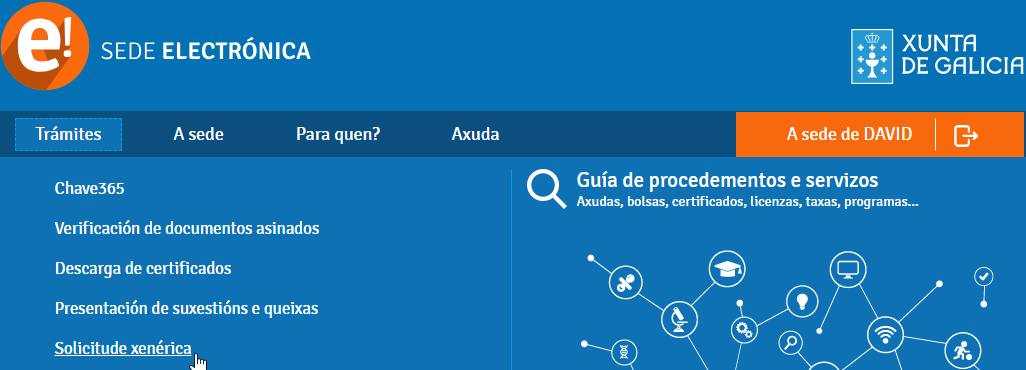 Cubra tódolos datos da solicitude xenérica (formulario PR0004A)Achegue o pdf elaborado no punto 1, no apartado “documentación que se presenta” do formulario PR0004AAchegue o/s pdf do punto 2 no apartado “documentación que se presenta” do formulario PR0004ASeleccione no destinatario “Consellería do Mar” e a unidade administrativa de Portos de Galicia á que vaia dirixido: Xefatura da Zona Norte, Xefatura da Zona Centro, Xefatura da Zona Sur ou Área de Explotación e Planificación (Servizos Centrais)Faga clic o botón “Continuar”. A súa solicitude xa se atopará presentada electrónicamente a través da sede electrónica da Xunta de GaliciaNOTA IMPORTANTE DE INFORMACIÓN A CUBRIR NOS SEGUINTES CAMPOS: ---- 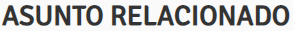 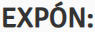 Obxecto do título: (indique o obxecto do título de ocupación do DPP)Solicitante/Titular: (indique o solicitante/titular)Clave do título (soamente no caso de que se atope outorgado): (indique a clave do título)Porto:  SOLICITUDE Á ZONA  DE CESIÓN PARCIAL DE CONCESIÓN NO DOMINIO PÚBLICO PORTUARIO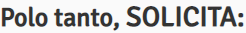 NOTA IMPORTANTE:Toda a documentación relacionada debe estar escaneada/dixitalizada en formato pdfO número de arquivos e o seu nome debe ser como se indica a continuación, segundo corresponda ao seu caso, se é persoa física, xurídica ou entidade sen personalidade xurídica:ANEXO VII. MODELO DE SOLICITUDE DE CITA PARA A CONSULTA DA DOCUMENTACIÓN DO EXPEDIENTE, PREVIO TRÁMITE DE CESIÓN PARCIAL DE CONCESIÓN ADMINISTRATIVA NO DOMINIO PÚBLICO PORTUARIOOs/As asinante/s desta solicitude solicitan se lle comunique a través de correo electrónico cita para a consulta nas oficinas de Portos de Galicia da documentación do expediente, previo trámite de transmisión administrativa no dominio público portuario, a efectos de consulta dos dereitos e obrigas a ser transmitidos a través da cesión parcial da concesión. En (nome da cidade de sinatura da instancia), á data  Asinado: DATOS IDENTIFICATIVOS DOS SOLICITANTES DA CESIÓN PARCIAL DA CONCESIÓNDATOS IDENTIFICATIVOS DOS SOLICITANTES DA CESIÓN PARCIAL DA CONCESIÓNDATOS IDENTIFICATIVOS DOS SOLICITANTES DA CESIÓN PARCIAL DA CONCESIÓNDATOS IDENTIFICATIVOS DOS SOLICITANTES DA CESIÓN PARCIAL DA CONCESIÓNDATOS IDENTIFICATIVOS DOS SOLICITANTES DA CESIÓN PARCIAL DA CONCESIÓNDATOS IDENTIFICATIVOS DOS SOLICITANTES DA CESIÓN PARCIAL DA CONCESIÓNCONCESIONARIO/A ACTUALSeleccione o tipo:PERSOA FÍSICA      PERSOA XURÍDICA OU ENTIDADE SEN PERSONALIZADE XURÍDICACONCESIONARIO/A ACTUALSeleccione o tipo:PERSOA FÍSICA      PERSOA XURÍDICA OU ENTIDADE SEN PERSONALIZADE XURÍDICACONCESIONARIO/A ACTUALSeleccione o tipo:PERSOA FÍSICA      PERSOA XURÍDICA OU ENTIDADE SEN PERSONALIZADE XURÍDICACONCESIONARIO/A ACTUALSeleccione o tipo:PERSOA FÍSICA      PERSOA XURÍDICA OU ENTIDADE SEN PERSONALIZADE XURÍDICACONCESIONARIO/A ACTUALSeleccione o tipo:PERSOA FÍSICA      PERSOA XURÍDICA OU ENTIDADE SEN PERSONALIZADE XURÍDICACONCESIONARIO/A ACTUALSeleccione o tipo:PERSOA FÍSICA      PERSOA XURÍDICA OU ENTIDADE SEN PERSONALIZADE XURÍDICANome (e apelidos)(escriba aquí)(escriba aquí)(escriba aquí)NIF/CIF(escriba aquí)Datos de contacto do/da concesionario/a actual, a efectos de notificacións electrónicasDatos de contacto do/da concesionario/a actual, a efectos de notificacións electrónicasDatos de contacto do/da concesionario/a actual, a efectos de notificacións electrónicasDatos de contacto do/da concesionario/a actual, a efectos de notificacións electrónicasDatos de contacto do/da concesionario/a actual, a efectos de notificacións electrónicasDatos de contacto do/da concesionario/a actual, a efectos de notificacións electrónicasCorreo electrónico(escriba aquí)Teléfono fixo(escriba aquí)Teléfono móbil(escriba aquí)Enderezo postalTipo de vía (escriba aquí)  Nome da vía (escriba aquí)  Número (escriba aquí) Bloque (escriba aquí)  Andar (escriba aquí)   Porta (escriba aquí)  Código Postal (escriba aquí) Provincia (escriba aquí) Municipio (escriba aquí) Poboación (escriba aquí)Tipo de vía (escriba aquí)  Nome da vía (escriba aquí)  Número (escriba aquí) Bloque (escriba aquí)  Andar (escriba aquí)   Porta (escriba aquí)  Código Postal (escriba aquí) Provincia (escriba aquí) Municipio (escriba aquí) Poboación (escriba aquí)Tipo de vía (escriba aquí)  Nome da vía (escriba aquí)  Número (escriba aquí) Bloque (escriba aquí)  Andar (escriba aquí)   Porta (escriba aquí)  Código Postal (escriba aquí) Provincia (escriba aquí) Municipio (escriba aquí) Poboación (escriba aquí)Tipo de vía (escriba aquí)  Nome da vía (escriba aquí)  Número (escriba aquí) Bloque (escriba aquí)  Andar (escriba aquí)   Porta (escriba aquí)  Código Postal (escriba aquí) Provincia (escriba aquí) Municipio (escriba aquí) Poboación (escriba aquí)Tipo de vía (escriba aquí)  Nome da vía (escriba aquí)  Número (escriba aquí) Bloque (escriba aquí)  Andar (escriba aquí)   Porta (escriba aquí)  Código Postal (escriba aquí) Provincia (escriba aquí) Municipio (escriba aquí) Poboación (escriba aquí)PERSOA Á QUE SE SOLICITA CEDER PARCIALMENTE A CONCESIÓNSeleccione o tipo:PERSOA FÍSICA          PERSOA XURÍDICA OU ENTIDADE SEN PERSONALIDADE XURÍDICAPERSOA Á QUE SE SOLICITA CEDER PARCIALMENTE A CONCESIÓNSeleccione o tipo:PERSOA FÍSICA          PERSOA XURÍDICA OU ENTIDADE SEN PERSONALIDADE XURÍDICAPERSOA Á QUE SE SOLICITA CEDER PARCIALMENTE A CONCESIÓNSeleccione o tipo:PERSOA FÍSICA          PERSOA XURÍDICA OU ENTIDADE SEN PERSONALIDADE XURÍDICAPERSOA Á QUE SE SOLICITA CEDER PARCIALMENTE A CONCESIÓNSeleccione o tipo:PERSOA FÍSICA          PERSOA XURÍDICA OU ENTIDADE SEN PERSONALIDADE XURÍDICAPERSOA Á QUE SE SOLICITA CEDER PARCIALMENTE A CONCESIÓNSeleccione o tipo:PERSOA FÍSICA          PERSOA XURÍDICA OU ENTIDADE SEN PERSONALIDADE XURÍDICAPERSOA Á QUE SE SOLICITA CEDER PARCIALMENTE A CONCESIÓNSeleccione o tipo:PERSOA FÍSICA          PERSOA XURÍDICA OU ENTIDADE SEN PERSONALIDADE XURÍDICANome (e apelidos)(escriba aquí)(escriba aquí)(escriba aquí)NIF/CIF(escriba aquí)Datos da persoa á que se solicita ceder parcialmente a concesión, a efectos de notificacións electrónicasDatos da persoa á que se solicita ceder parcialmente a concesión, a efectos de notificacións electrónicasDatos da persoa á que se solicita ceder parcialmente a concesión, a efectos de notificacións electrónicasDatos da persoa á que se solicita ceder parcialmente a concesión, a efectos de notificacións electrónicasDatos da persoa á que se solicita ceder parcialmente a concesión, a efectos de notificacións electrónicasDatos da persoa á que se solicita ceder parcialmente a concesión, a efectos de notificacións electrónicasCorreo electrónico(escriba aquí)Teléfono fixo(escriba aquí)Teléfono móbil(escriba aquí)Enderezo postalTipo de vía (escriba aquí)  Nome da vía (escriba aquí)  Número (escriba aquí) Bloque (escriba aquí)  Andar (escriba aquí)   Porta (escriba aquí)  Código Postal (escriba aquí) Provincia (escriba aquí) Municipio (escriba aquí) Poboación (escriba aquí)Tipo de vía (escriba aquí)  Nome da vía (escriba aquí)  Número (escriba aquí) Bloque (escriba aquí)  Andar (escriba aquí)   Porta (escriba aquí)  Código Postal (escriba aquí) Provincia (escriba aquí) Municipio (escriba aquí) Poboación (escriba aquí)Tipo de vía (escriba aquí)  Nome da vía (escriba aquí)  Número (escriba aquí) Bloque (escriba aquí)  Andar (escriba aquí)   Porta (escriba aquí)  Código Postal (escriba aquí) Provincia (escriba aquí) Municipio (escriba aquí) Poboación (escriba aquí)Tipo de vía (escriba aquí)  Nome da vía (escriba aquí)  Número (escriba aquí) Bloque (escriba aquí)  Andar (escriba aquí)   Porta (escriba aquí)  Código Postal (escriba aquí) Provincia (escriba aquí) Municipio (escriba aquí) Poboación (escriba aquí)Tipo de vía (escriba aquí)  Nome da vía (escriba aquí)  Número (escriba aquí) Bloque (escriba aquí)  Andar (escriba aquí)   Porta (escriba aquí)  Código Postal (escriba aquí) Provincia (escriba aquí) Municipio (escriba aquí) Poboación (escriba aquí)DATOS IDENTIFICATIVOS DAS PERSOAS FÍSICAS REPRESENTANTES DO/A CONCESIONARIO/A ACTUAL E DA PERSOA Á QUE SE SOLICITA CEDE PARCIALMENTE Á CONCESIÓNDATOS IDENTIFICATIVOS DAS PERSOAS FÍSICAS REPRESENTANTES DO/A CONCESIONARIO/A ACTUAL E DA PERSOA Á QUE SE SOLICITA CEDE PARCIALMENTE Á CONCESIÓNDATOS IDENTIFICATIVOS DAS PERSOAS FÍSICAS REPRESENTANTES DO/A CONCESIONARIO/A ACTUAL E DA PERSOA Á QUE SE SOLICITA CEDE PARCIALMENTE Á CONCESIÓNDATOS IDENTIFICATIVOS DAS PERSOAS FÍSICAS REPRESENTANTES DO/A CONCESIONARIO/A ACTUAL E DA PERSOA Á QUE SE SOLICITA CEDE PARCIALMENTE Á CONCESIÓNDATOS IDENTIFICATIVOS DAS PERSOAS FÍSICAS REPRESENTANTES DO/A CONCESIONARIO/A ACTUAL E DA PERSOA Á QUE SE SOLICITA CEDE PARCIALMENTE Á CONCESIÓNDATOS IDENTIFICATIVOS DAS PERSOAS FÍSICAS REPRESENTANTES DO/A CONCESIONARIO/A ACTUAL E DA PERSOA Á QUE SE SOLICITA CEDE PARCIALMENTE Á CONCESIÓNDATOS IDENTIFICATIVOS DAS PERSOAS FÍSICAS REPRESENTANTES DO/A CONCESIONARIO/A ACTUAL E DA PERSOA Á QUE SE SOLICITA CEDE PARCIALMENTE Á CONCESIÓNDATOS DE CONTACTO DO/DA REPRESENTANTE DO/DA CONCESIONARIO/A ACTUALDATOS DE CONTACTO DO/DA REPRESENTANTE DO/DA CONCESIONARIO/A ACTUALDATOS DE CONTACTO DO/DA REPRESENTANTE DO/DA CONCESIONARIO/A ACTUALDATOS DE CONTACTO DO/DA REPRESENTANTE DO/DA CONCESIONARIO/A ACTUALDATOS DE CONTACTO DO/DA REPRESENTANTE DO/DA CONCESIONARIO/A ACTUALDATOS DE CONTACTO DO/DA REPRESENTANTE DO/DA CONCESIONARIO/A ACTUALDATOS DE CONTACTO DO/DA REPRESENTANTE DO/DA CONCESIONARIO/A ACTUALMarque este recadro se os datos da persoa física representante do/da concesionario/a actual son os mesmos que os indicados con anterioridadeMarque este recadro se os datos da persoa física representante do/da concesionario/a actual son os mesmos que os indicados con anterioridadeMarque este recadro se os datos da persoa física representante do/da concesionario/a actual son os mesmos que os indicados con anterioridadeMarque este recadro se os datos da persoa física representante do/da concesionario/a actual son os mesmos que os indicados con anterioridadeMarque este recadro se os datos da persoa física representante do/da concesionario/a actual son os mesmos que os indicados con anterioridadeMarque este recadro se os datos da persoa física representante do/da concesionario/a actual son os mesmos que os indicados con anterioridadeNome (e apelidos)Nome (e apelidos)(escriba aquí)(escriba aquí)(escriba aquí)NIF(escriba aquí)Empresa e CargoEmpresa e Cargo(escriba aquí)(escriba aquí)(escriba aquí)(escriba aquí)(escriba aquí)Correo electrónicoCorreo electrónico(escriba aquí)Teléfono fixo(escriba aquí)Teléfono móbil(escriba aquí)Enderezo postalEnderezo postalTipo de vía (escriba aquí)  Nome da vía (escriba aquí)  Número (escriba aquí) Bloque (escriba aquí)  Andar (escriba aquí)   Porta (escriba aquí)  Código Postal (escriba aquí) Provincia (escriba aquí) Municipio (escriba aquí) Poboación (escriba aquí)Tipo de vía (escriba aquí)  Nome da vía (escriba aquí)  Número (escriba aquí) Bloque (escriba aquí)  Andar (escriba aquí)   Porta (escriba aquí)  Código Postal (escriba aquí) Provincia (escriba aquí) Municipio (escriba aquí) Poboación (escriba aquí)Tipo de vía (escriba aquí)  Nome da vía (escriba aquí)  Número (escriba aquí) Bloque (escriba aquí)  Andar (escriba aquí)   Porta (escriba aquí)  Código Postal (escriba aquí) Provincia (escriba aquí) Municipio (escriba aquí) Poboación (escriba aquí)Tipo de vía (escriba aquí)  Nome da vía (escriba aquí)  Número (escriba aquí) Bloque (escriba aquí)  Andar (escriba aquí)   Porta (escriba aquí)  Código Postal (escriba aquí) Provincia (escriba aquí) Municipio (escriba aquí) Poboación (escriba aquí)Tipo de vía (escriba aquí)  Nome da vía (escriba aquí)  Número (escriba aquí) Bloque (escriba aquí)  Andar (escriba aquí)   Porta (escriba aquí)  Código Postal (escriba aquí) Provincia (escriba aquí) Municipio (escriba aquí) Poboación (escriba aquí)DATOS DE CONTACTO DO DA REPRESENTANTE DA PERSOA Á QUE SE SOLICITA CEDER PARCIALMENTE A CONCESIÓNDATOS DE CONTACTO DO DA REPRESENTANTE DA PERSOA Á QUE SE SOLICITA CEDER PARCIALMENTE A CONCESIÓNDATOS DE CONTACTO DO DA REPRESENTANTE DA PERSOA Á QUE SE SOLICITA CEDER PARCIALMENTE A CONCESIÓNDATOS DE CONTACTO DO DA REPRESENTANTE DA PERSOA Á QUE SE SOLICITA CEDER PARCIALMENTE A CONCESIÓNDATOS DE CONTACTO DO DA REPRESENTANTE DA PERSOA Á QUE SE SOLICITA CEDER PARCIALMENTE A CONCESIÓNDATOS DE CONTACTO DO DA REPRESENTANTE DA PERSOA Á QUE SE SOLICITA CEDER PARCIALMENTE A CONCESIÓNDATOS DE CONTACTO DO DA REPRESENTANTE DA PERSOA Á QUE SE SOLICITA CEDER PARCIALMENTE A CONCESIÓNMarque este recadro se os datos da persoa física representante da persoa á que se solicita transferir a concesión son os mesmos que os indicados con anterioridadeMarque este recadro se os datos da persoa física representante da persoa á que se solicita transferir a concesión son os mesmos que os indicados con anterioridadeMarque este recadro se os datos da persoa física representante da persoa á que se solicita transferir a concesión son os mesmos que os indicados con anterioridadeMarque este recadro se os datos da persoa física representante da persoa á que se solicita transferir a concesión son os mesmos que os indicados con anterioridadeMarque este recadro se os datos da persoa física representante da persoa á que se solicita transferir a concesión son os mesmos que os indicados con anterioridadeMarque este recadro se os datos da persoa física representante da persoa á que se solicita transferir a concesión son os mesmos que os indicados con anterioridadeNome (e apelidos)Nome (e apelidos)(escriba aquí)(escriba aquí)(escriba aquí)NIF(escriba aquí)Empresa e CargoEmpresa e Cargo(escriba aquí)(escriba aquí)(escriba aquí)(escriba aquí)(escriba aquí)Correo electrónicoCorreo electrónico(escriba aquí)Teléfono fixo(escriba aquí)Teléfono móbil(escriba aquí)Enderezo postalEnderezo postalTipo de vía (escriba aquí)  Nome da vía (escriba aquí)  Número (escriba aquí) Bloque (escriba aquí)  Andar (escriba aquí)   Porta (escriba aquí)  Código Postal (escriba aquí) Provincia (escriba aquí) Municipio (escriba aquí) Poboación (escriba aquí)Tipo de vía (escriba aquí)  Nome da vía (escriba aquí)  Número (escriba aquí) Bloque (escriba aquí)  Andar (escriba aquí)   Porta (escriba aquí)  Código Postal (escriba aquí) Provincia (escriba aquí) Municipio (escriba aquí) Poboación (escriba aquí)Tipo de vía (escriba aquí)  Nome da vía (escriba aquí)  Número (escriba aquí) Bloque (escriba aquí)  Andar (escriba aquí)   Porta (escriba aquí)  Código Postal (escriba aquí) Provincia (escriba aquí) Municipio (escriba aquí) Poboación (escriba aquí)Tipo de vía (escriba aquí)  Nome da vía (escriba aquí)  Número (escriba aquí) Bloque (escriba aquí)  Andar (escriba aquí)   Porta (escriba aquí)  Código Postal (escriba aquí) Provincia (escriba aquí) Municipio (escriba aquí) Poboación (escriba aquí)Tipo de vía (escriba aquí)  Nome da vía (escriba aquí)  Número (escriba aquí) Bloque (escriba aquí)  Andar (escriba aquí)   Porta (escriba aquí)  Código Postal (escriba aquí) Provincia (escriba aquí) Municipio (escriba aquí) Poboación (escriba aquí)DATOS DA PERSOA FÍSICA QUE TEN PODERES DE REPRESENTACIÓN DO/A INTERESADO/A PARA A REALIZACIÓN DO PRESENTE TRÁMITE E ASINARÁ ELECTRÓNICAMENTE A DOCUMENTACIÓN QUE LLE SEXA REMITIDA POR PORTOS DE GALICIADATOS DA PERSOA FÍSICA QUE TEN PODERES DE REPRESENTACIÓN DO/A INTERESADO/A PARA A REALIZACIÓN DO PRESENTE TRÁMITE E ASINARÁ ELECTRÓNICAMENTE A DOCUMENTACIÓN QUE LLE SEXA REMITIDA POR PORTOS DE GALICIANome e apelidosDocumento identificativo (NIF)CargoOrganismoEmailCARACTERÍSTICAS BÁSICAS DA SOLICITUDE DE CESIÓN PARCIAL DE CONCESIÓN DEMANIAL NO DOMINIO PÚBLICO PORTUARIOCARACTERÍSTICAS BÁSICAS DA SOLICITUDE DE CESIÓN PARCIAL DE CONCESIÓN DEMANIAL NO DOMINIO PÚBLICO PORTUARIOPorto da concesiónTítulo da concesión que se solicita ceder parcialmente a novo titular(escriba aquí)Usos e actividades a desenvolver na concesión(escriba aquí)Clave da concesión     -     -     -C-     Dirección postal da concesión(escriba aquí)Situación da superficie da concesión na zona de servizo do portoPlano ou imaxe aérea (Ex: Google Maps) coa delimitación aproximada da concesión solicitadaPlano ou imaxe aérea (Ex: Google Maps) coa delimitación aproximada da concesión solicitada(insira a imaxe aquí)(insira a imaxe aquí)O concesionario ocupa algunha edificación/instalación de titularidade de Portos de Galicia(identifique a edificación, se procede)Data de outorgamento da concesiónPrazo outorgado no título vixente da concesión anosData de fin da concesión (segundo título concesional)Prazo restante da concesión (segundo data de fin da concesión) anosTitular da concesión vixente(escriba aquí)Persoa/Entidade á que se solicita ceder parcialmente a concesión(escriba aquí)Superficie que se solicita ceder parcialmente     m2(describa aquí con detalle ubicación e superficie/s que se pretenden ceder parcialmente)Usos e actividades específicos a desenvolver na superficie cedida(escriba aquí)O cesionario solicita a realización de obrasSI/NON(describa as obras que se presenten realizar)Prezo da cesión parcial da concesión pactado en euros (escriba aquí) €Forma de pago pactada entre ambas partes(escriba aquí)LEXISLACIÓN APLICABLELei 6/2017, do 12 de decembro, de portos de GaliciaLei 6/2003, do 9 de decembro, de taxas, prezos e exaccións reguladoras da Comunidade Autónoma de GaliciaLei 22/1988, de 28 de xullo, de CostasLei 9/2017, do 8 de novembro, de Contratos do Sector Público, pola que se  traspoñen ao ordenamento xurídico español as Directivas do Parlamento Europeo e do Consello 2014/23/UE e 2014/24/UE, do 26 de febreiro de 2014Lei 39/2015, do 1 de outubro, do Procedemento Administrativo Común das Administracións Públicas.O/A REPRESENTANTE DO/DA CONCESIONARIO/A ACTUAL(Non aplica no caso Mortis Causa)O/A REPRESENTANTE DA PERSOA Á QUE SE SOLICITA CEDER PARCIALMENTE A CONCESIÓN1. Instancia da solicitude, correcta e completamente cuberta e asinada1. Instancia da solicitude, correcta e completamente cuberta e asinada2. Datos da empresa á que se solicita realizar a cesión parcial (novo ocupante)2. Datos da empresa á que se solicita realizar a cesión parcial (novo ocupante)2. Datos da empresa á que se solicita realizar a cesión parcial (novo ocupante)2.1 Fotocopia compulsada CIF da empresa á que se solicita realizar a cesión parcial (novo ocupante)2.2 Poder de representación da persoa que asina a solicitude en nome da empresa2 á que se solicita realizar a cesión parcial (novo ocupante)2.3 Bastanteo do poder de representación da persoa que asina a solicitude en nome da empresa á que se solicita realizar a cesión parcial (novo ocupante),  mediante dilixencia estendida por letrado da Asesoría Xurídica Xeral da Xunta de Galicia (orixinal ou copia compulsada) 2Nota: No caso de ter dúbidas con este trámite, contacte coa Asesoría Xurídica Xeral da Xunta de Galicia3. Xustificantes en vigor que acrediten que se atopan ao corrente no cumprimento das obrigas de carácter fiscal, laboral e social esixidas pola lexislación vixente no Art. 7, Lei 9/2017, de contratos do sector público3. Xustificantes en vigor que acrediten que se atopan ao corrente no cumprimento das obrigas de carácter fiscal, laboral e social esixidas pola lexislación vixente no Art. 7, Lei 9/2017, de contratos do sector público3. Xustificantes en vigor que acrediten que se atopan ao corrente no cumprimento das obrigas de carácter fiscal, laboral e social esixidas pola lexislación vixente no Art. 7, Lei 9/2017, de contratos do sector público3.1 Certificación administrativa positiva expedida pola Axencia Tributaria de atoparse ao corrente no cumprimento das obrigas tributarias coa facenda estatal (indicaranse xenericamente os requisitos cumpridos e ó carácter positivo da certificación). Vixencia máxima da certificación: 6 meses3.2 Certificación administrativa positiva expedida pola Comunidade Autónoma de Galicia a través da Dirección Xeral de Tributos de non ter débedas de natureza tributaria (indicaranse xenericamente os requisitos cumpridos e o carácter positivo da certificación). Vixencia máxima da certificación: 6 meses3.3 Certificación administrativa positiva expedida pola Tesourería Xeral da Seguridade Social de atoparse ao día no cumprimento das obrigas coa Seguridade Social (indicaranse xenericamente os requisitos cumpridos e o carácter positivo da certificación). Vixencia máxima da certificación: 6 meses3.4 Certificación administrativa positiva expedida pola Administración Municipal de atoparse ao corrente no cumprimento das obrigas tributarias coa facenda municipal (indicaranse xenericamente os requisitos cumpridos e ó carácter positivo da certificación). Vixencia máxima da certificación: 6 mesesNota: poderase prescindir deste trámite no caso de que esta información veña recollida no certificado do punto 3.1 ou se xustifique adecuadamente a exención de presentar este certificado conforme a normativa vixente4. Declaración responsable de que o solicitante non se atopa incurso en ningunha das causas de prohibición de contratar reguladas pola lexislación aplicable (artigo 71 da Lei 9/2017 de Contratos do Sector Público)4. Declaración responsable de que o solicitante non se atopa incurso en ningunha das causas de prohibición de contratar reguladas pola lexislación aplicable (artigo 71 da Lei 9/2017 de Contratos do Sector Público)4. Declaración responsable de que o solicitante non se atopa incurso en ningunha das causas de prohibición de contratar reguladas pola lexislación aplicable (artigo 71 da Lei 9/2017 de Contratos do Sector Público)4.1 Declaración responsable conforme ao modelo do anexo II. relativa á prohibición de contratar segundo o exposto na letra d) do artigo 71 da Lei de Contratos do Sector Público5. Borrador de contrato entre as partes5. Borrador de contrato entre as partes5. Borrador de contrato entre as partes5.1. O borrador de contrato entre as partes debe conter as condicións indicadas no Anexo V6. No caso de que se pretendan realizar obras, proxecto básico ou documento técnico descritivo cumprindo as Normas de presentación de proxectos básicos de Portos de Galicia, soamente no suposto de que se propoña a execución de novas obras e/ou instalacións desmontables ou non desmontables6. No caso de que se pretendan realizar obras, proxecto básico ou documento técnico descritivo cumprindo as Normas de presentación de proxectos básicos de Portos de Galicia, soamente no suposto de que se propoña a execución de novas obras e/ou instalacións desmontables ou non desmontables6. No caso de que se pretendan realizar obras, proxecto básico ou documento técnico descritivo cumprindo as Normas de presentación de proxectos básicos de Portos de Galicia, soamente no suposto de que se propoña a execución de novas obras e/ou instalacións desmontables ou non desmontables6.1 Proxecto básico (ou documento técnico descritivo, se é o caso) asinado por técnico competente6.2 Modelo de ficha técnica básica de solicitude de obras e/ou instalacións, dispoñible facendo clic aquí, seguindo as instrucións indicadas na seguinte ruta: https://portosdegalicia.gal/modelo-ficha-tecnica7. Plano das superficies a ceder parcialmente dentro do ámbito da concesión, con indicación dos usos específicos a desenvolver neles7. Plano das superficies a ceder parcialmente dentro do ámbito da concesión, con indicación dos usos específicos a desenvolver neles7. Plano das superficies a ceder parcialmente dentro do ámbito da concesión, con indicación dos usos específicos a desenvolver neles7.1 Plano acotado das superficies a ceder parcialmente dentro do ámbito da concesión, con indicación das superficies e dos usos específicos a desenvolver nelesAdicionalmente, polo Artigo 61. Lei 6/2017, do 12 de decembro, de portos de Galicia Portos de Galicia poderá solicitar calquera outro documento ou xustificación que considere necesario para resolver fundadamente sobre a solicitude presentada. En aplicación do artigo 28.2 da Lei 39/2015, do 1 de outubro, do procedemento administrativo común das administracións públicas, as persoas interesadas non terán a obriga de achegar documentos elaborados ou que xa consten en poder da administraciónAdicionalmente, polo Artigo 61. Lei 6/2017, do 12 de decembro, de portos de Galicia Portos de Galicia poderá solicitar calquera outro documento ou xustificación que considere necesario para resolver fundadamente sobre a solicitude presentada. En aplicación do artigo 28.2 da Lei 39/2015, do 1 de outubro, do procedemento administrativo común das administracións públicas, as persoas interesadas non terán a obriga de achegar documentos elaborados ou que xa consten en poder da administraciónAdicionalmente, polo Artigo 61. Lei 6/2017, do 12 de decembro, de portos de Galicia Portos de Galicia poderá solicitar calquera outro documento ou xustificación que considere necesario para resolver fundadamente sobre a solicitude presentada. En aplicación do artigo 28.2 da Lei 39/2015, do 1 de outubro, do procedemento administrativo común das administracións públicas, as persoas interesadas non terán a obriga de achegar documentos elaborados ou que xa consten en poder da administraciónO/A REPRESENTANTE DO/DA CONCESIONARIO/A ACTUAL(Non aplica no caso Mortis Causa)O/A REPRESENTANTE DA PERSOA Á QUE SE SOLICITA CEDER PARCIALMENTE A CONCESIÓNO/A REPRESENTANTE DA PERSOA Á QUE SE SOLICITA CEDER PARCIALMENTE A CONCESIÓNO/A REPRESENTANTE DA PERSOA Á QUE SE SOLICITA CEDER PARCIALMENTE A CONCESIÓNA normativa de referencia na cal se incardina o presente contrato de cesión parcial de concesión entre partes é a vixente no momento da resolución de outorgamento do título da concesión vixente. En calquera caso será de aplicación a Lei 6/2017, de 12 de decembro, de portos de Galicia.O último título vixente da concesión é o outorgado na data      . Asemade, o cesionario subordínase á totalidade de condicións prego do título. En particular no que se refire a: A actividade a desenvolver é compatible co obxecto do título da concesión outorgadoRéxime da concesión administrativa demanial portuaria. Réxime de autorización de obras.Duración máxima do contrato de cesión, será o que se determine entre o contrato entre cesionario e cedente, e en ningún caso superior ao prazo da concesión indicado no título (podendo aplicar as posibles prórrogas ou non, a criterio do concesionario).Extinción da concesión (e por tanto da cesión)A formalización do contrato entre o concesionario e o cesionario é a favor de:     ,  con CIF/NIF:       con domicilio en      , e por un prezo pactado de      €A cesión habilita destinar      m2 á realización da actividade: (PRECISAR CLARAMENTE)Autorizase a cesión como máximo ata o vencemento da concesión, é dicir ata o      . No suposto de que o dito prazo sexan ampliado mediante prorroga, o concesionario deberá solicitar novamente, no seu caso, autorización de formalización de contrato a favor de terceiros. No caso de que a realización das actividades autorizadas supoña a execución de obras ou instalacións por parte do arrendatario non incluídas no proxecto que serve de base á concesión, o arrendatario deberá presentar a Portos de Galicia, antes da firma do contrato ou en todo caso antes da su execución, o proxecto de ditas obras e instalacións, para a súa tramitación e aprobación, se procede. As obras quedaran sometidas o mesmo réxime que as executadas directamente polo concesionario.No caso de que sobre a concesión do asunto, pese a carga dun contrato de hipoteca, a solicitude de autorización destes contratos de arrendamento-cesión, antes da súa eventual autorización, debe ser notificada previamente á entidade hipotecaria, que obre identificada no expediente administrativo da concesión. A existencia desta hipoteca e as condicións desta que afecten a súa execución sobre a concesión deben figurar no contrato de cesión.As partes deberán obrigarse solidariamente a presentar ante a Administración portuaria, con carácter previo ao inicio de actividades, aos efectos legais procedentes, os plans de prevención de riscos laborais e de continxencias e emerxencias que resulten preceptivos segundo a normativa xeral e particular de aplicación ao porto no que se atopa a concesión.En todo caso será responsabilidade do concesionario a obriga de coordinación de actividades empresariais establecida no artigo 24 da Lei 31/1995, de prevención de riscos laborais, e así se fará constar na autorización administrativa.A concesión determina que o concesionario xestionará a actividade da concesión ó seu risco e ventura. Portos de Galicia en ningún caso será responsable das obrigas contraídas polo concesionario nin dos danos e prexuízos causados por este a terceiros.Portos de Galicia non asume ningunha responsabilidade derivada da información transmitida entre as partes (polo demais entidades mercantís) no marco de tratos precontratuais realizada en orde á sinatura do contrato de arrendamento -cesión e que a autorización deste contrato non exime ás partes da obtención doutras licencias, permisos e autorizacións a expedir por outras administracións, particularmente a municipal e a de seguridade industrial; de xeito que que a imposibilidade xurídica de obter estas licencias non implicará esixencia de responsabilidade para Portos de Galicia.Aos efectos exclusivos deste contrato inter partes e sen prexuízo da responsabilidade única e exclusiva do concesionario perante a Administración portuaria, que como titular do dominio público outorgado esixirá do concesionario o cumprimento íntegro de tódalas obrigas previstas no título de outorgamento e considerándoo, a estes efectos, responsable directo, principal e solidario de calquera circunstancia que se produza en relación ó uso ordenado, e ó mantemento axeitado da concesión, así como ó pago de taxas, todo elo de conformidade cos termos establecidos no título da concesión e na normativa tributaria de aplicación. O cesionario estará obrigado a pagar tódalas taxas portuarias en que apareza determinado como suxeito pasivo, concretamente a taxa de actividades comerciais, industriais e de servizo (ACIS). Neste caso, por tratarse de actividades      , correspóndese co      % do volume de negocio realizado no ámbito da concesión. Para o cobro da citada taxa (ACIS), o cesionario deberá remitir anualmente as contas anuais depositadas no rexistro mercantil ou no seu defecto, copia autenticada dos libros rexistro de ventas e ingresos debidamente dilixenciados ou canta documentación sexa requirida para o cálculo do importe das taxas que sexan aplicables. O cesionario está obrigado a levar unha contabilidade onde se poidan diferenciar os ingresos e gastos da explotación desta instalación, con independencia de outras posibles actividades que poida ter noutros ámbitos. Nelas, deberá reflectirse claramente o balance de ingresos e gastos xerados pola actividade obxecto da cesión. O incumprimento desta cláusula será obxecto de resolución da presente autorización. No caso de que o concesionario este acollido ao réxime de estimación obxectiva singular por módulos do imposto sobre a renda das persoas físicas, para a determinación da facturación anual da taxa de actividades comerciais, industriais o de servizos considerarase que a facturación anual das instalacións será catro veces o importe do rendemento neto previo obtido da declaración do IRPF para persoas físicas que anualmente requirirase ao concesionario. No caso de non presentarse dita documentación, sen prexuízo das medidas sancionadoras previstas ao respecto, o valor do rendemento neto anual obterase por aplicación ao caso concreto de que se trate do disposto ao efecto na normativa do Ministerio de Facenda reguladora desta materia.Cedente e cesionario deben reflexar na copia do contrato que asinen:A obriga solidaria, con carácter previo ao inicio de actividades, aos efectos legais procedentes, os plans de prevención de riscos laborais e de continxencias e emerxencias que resulten preceptivos segundo a normativa xeral e particular de aplicación ao porto. En todo caso será responsabilidade do concesionario a obriga de coordinación de actividades empresariais establecida no artigo 24 da Lei 31/1995, de prevención de riscos laborais.Concesionario e arrendatario-cesionario do local, quedan obrigados a abonar as taxas portuarias (TODP, ACIS) e de calquera facenda por ex. IBI respecto das que sexan suxeitos pasivos e/ou obrigados ao pago, de xeito que no prezo do contrato non se inclúen as referidas taxas, de modo que o concesionario nin o arrendatario poden considerar que tal prezo contractual é un factor xa valorado á hora de fixar este prezo de contrato. Establecer como causa de resolución automática e de pleno dereito a circunstancia de que a concesión se extinga por calquera causa, especialmente polas previstas no título da concesión, entre elas en particular a causa de caducidade concesional.A Administración portuaria non é parte neste contrato, polo que a extinción por calquera causa da concesión, implicará a rescisión automática deste contrato.A autorización da cesión parcial realizase sen prexuízo do deber do concesionario e do cesionario de obter pola súa conta e cargo, cantas licencias, permisos e autorizacións sexan precisas de calquera Administracións, en especial as licencias municipais de actividade, de obra, ou as autorizacións ambientais, autonómica ou local. Os contratos de cesión-arrendamento en ningún caso poderán implicar a cesión da explotación total do obxecto concesional por un terceiro, de modo que o concesionario deveña nun mero detentador–intermediario da concesión.Segundo o Art 78.3 da Lei 6/2017 de portos de Galicia, en ningún caso serán autorizadas cesións da persoa cesionaria a favor de terceiras persoas.Os contratos de cesión-arrendamento deben establecer como causa de resolución automática e de pleno dereito a circunstancia de que a concesión se extinga por calquera causa, especialmente polas previstas no título da concesión, entre elas en particular a causa de caducidade concesional. Os contratos de cesión-arrendamento rescindiranse automaticamente e de pleno dereito no caso de que a concesión se extinga por calquera causa, especialmente polas previstas no título da concesión, entre elas en particular a causa de caducidade concesional, non sendo a administración portuaria parte nestes contratos, polo que  estes non resultan opoñibles fronte a esta, polo que a extinción por calquera causa da concesión implicará a rescisión automática deste contrato.O réxime de autorización, recoñecemento e retirada por extinción da concesión, das obras que o cesionario realice nas instalacións da concesión administrativa é o establecido no propio título concesional.CÓDIGO DOCUMENTODOCUMENTONOME DO ARQUIVO DIXITALIZADONÚMERO DE ARQUIVOS1Instancia1-INSTANCIA.PDF12.a.1DNI2.A.1-DNI.PDF12.b.1Escritura2.B.1-ESCRITURA.PDF12.b.2CIF2.B.2-CIF.PDF12.b.3Poder representación2.B.3-PODER REPRESENTACION.PDF12.b.4Bastanteo poder2.B.4-BASTANTEOPODER.PDF12.b.5DNI representante2.B.5-DNIREPRESENTANTE.PDF12.c.1Escritura2.C.1-ESCRITURA.PDF12.c.2CIF2.C.2-CIF.PDF12.c.3Poder representación2.C.3-PODER REPRESENTACION.PDF12.c.4Bastanteo poder2.C.4-BASTANTEOPODER.PDF12.c.5DNI representante2.C.5-DNIREPRESENTANTE.PDF13.1Certificación Axencia Tributaria Facenda3.1-CERTIFICACIONAXENCIATRIBUTARIAFACENDA.PDF13.2Certificación Tributos Xunta3.2-CERTIFICACIONTRIBUTOS XUNTA.PDF13.3 Certificación Tesourería SS3.3-CERTIFICACION TESOURERÍA SS.PDF14.1 Anexo II4.1-ANEXO II.PDF15.1.aVolume negocios5.1.A-VOLUMENEGOCIOS.PDF15.1.bSeguro riscos5.1.B-SEGURORISCOS.PDF15.2.aPrincipais traballos5.2.A-PRINCIPAISTRABALLOS.PDF15.2.bCadro de persoal5.2.B-CADROPERSOAL.PDF16Contrato entre partes6.1.-CONTRATOENTREPARTES.PDF17Aceptación herdanza7.1-ACEPTACIONHERDANZA.PDF18Anexo III9-ANEXO III.PDF1DATOS IDENTIFICATIVOS DO SOLICITANTE  DA CITA PARA A CONSULTA DO EXPEDIENTE DA CONCESIÓNDATOS IDENTIFICATIVOS DO SOLICITANTE  DA CITA PARA A CONSULTA DO EXPEDIENTE DA CONCESIÓNDATOS IDENTIFICATIVOS DO SOLICITANTE  DA CITA PARA A CONSULTA DO EXPEDIENTE DA CONCESIÓNDATOS IDENTIFICATIVOS DO SOLICITANTE  DA CITA PARA A CONSULTA DO EXPEDIENTE DA CONCESIÓNDATOS IDENTIFICATIVOS DO SOLICITANTE  DA CITA PARA A CONSULTA DO EXPEDIENTE DA CONCESIÓNDATOS IDENTIFICATIVOS DO SOLICITANTE  DA CITA PARA A CONSULTA DO EXPEDIENTE DA CONCESIÓNSeleccione o tipo de solicitante   CONCESIONARIO ACTUAL    PERSONA Á QUE SE SOLICITA TRANSFERIR A CONCESIÓNSeleccione o tipo de solicitante   CONCESIONARIO ACTUAL    PERSONA Á QUE SE SOLICITA TRANSFERIR A CONCESIÓNSeleccione o tipo de solicitante   CONCESIONARIO ACTUAL    PERSONA Á QUE SE SOLICITA TRANSFERIR A CONCESIÓNSeleccione o tipo de solicitante   CONCESIONARIO ACTUAL    PERSONA Á QUE SE SOLICITA TRANSFERIR A CONCESIÓNSeleccione o tipo de solicitante   CONCESIONARIO ACTUAL    PERSONA Á QUE SE SOLICITA TRANSFERIR A CONCESIÓNSeleccione o tipo de solicitante   CONCESIONARIO ACTUAL    PERSONA Á QUE SE SOLICITA TRANSFERIR A CONCESIÓNSeleccione o tipo de persoa: PERSOA FÍSICA   PERSONA XURÍDICA OU ENTIDADE SEN PERSONALIDADE XURÍDICASeleccione o tipo de persoa: PERSOA FÍSICA   PERSONA XURÍDICA OU ENTIDADE SEN PERSONALIDADE XURÍDICASeleccione o tipo de persoa: PERSOA FÍSICA   PERSONA XURÍDICA OU ENTIDADE SEN PERSONALIDADE XURÍDICASeleccione o tipo de persoa: PERSOA FÍSICA   PERSONA XURÍDICA OU ENTIDADE SEN PERSONALIDADE XURÍDICASeleccione o tipo de persoa: PERSOA FÍSICA   PERSONA XURÍDICA OU ENTIDADE SEN PERSONALIDADE XURÍDICASeleccione o tipo de persoa: PERSOA FÍSICA   PERSONA XURÍDICA OU ENTIDADE SEN PERSONALIDADE XURÍDICANome (e apelidos)(escriba aquí)(escriba aquí)(escriba aquí)NIF/CIF(escriba aquí)Datos do/da concesionario/a actualDatos do/da concesionario/a actualDatos do/da concesionario/a actualDatos do/da concesionario/a actualDatos do/da concesionario/a actualDatos do/da concesionario/a actualCorreo electrónico(escriba aquí)Teléfono fixo(escriba aquí)Teléfono móbil(escriba aquí)Enderezo postalTipo de vía (escriba aquí)  Nome da vía (escriba aquí)  Número (escriba aquí) Bloque (escriba aquí)  Andar (escriba aquí)   Porta (escriba aquí)  Código Postal (escriba aquí) Provincia (escriba aquí) Municipio (escriba aquí) Poboación (escriba aquí)Tipo de vía (escriba aquí)  Nome da vía (escriba aquí)  Número (escriba aquí) Bloque (escriba aquí)  Andar (escriba aquí)   Porta (escriba aquí)  Código Postal (escriba aquí) Provincia (escriba aquí) Municipio (escriba aquí) Poboación (escriba aquí)Tipo de vía (escriba aquí)  Nome da vía (escriba aquí)  Número (escriba aquí) Bloque (escriba aquí)  Andar (escriba aquí)   Porta (escriba aquí)  Código Postal (escriba aquí) Provincia (escriba aquí) Municipio (escriba aquí) Poboación (escriba aquí)Tipo de vía (escriba aquí)  Nome da vía (escriba aquí)  Número (escriba aquí) Bloque (escriba aquí)  Andar (escriba aquí)   Porta (escriba aquí)  Código Postal (escriba aquí) Provincia (escriba aquí) Municipio (escriba aquí) Poboación (escriba aquí)Tipo de vía (escriba aquí)  Nome da vía (escriba aquí)  Número (escriba aquí) Bloque (escriba aquí)  Andar (escriba aquí)   Porta (escriba aquí)  Código Postal (escriba aquí) Provincia (escriba aquí) Municipio (escriba aquí) Poboación (escriba aquí)DATOS IDENTIFICATIVOS DA PERSOA FÍSICA REPRESENTANTE DO/A SOLICITANTE  DA CITA PARA A CONSULTA DO EXPEDIENTE DA CONCESIÓNDATOS IDENTIFICATIVOS DA PERSOA FÍSICA REPRESENTANTE DO/A SOLICITANTE  DA CITA PARA A CONSULTA DO EXPEDIENTE DA CONCESIÓNDATOS IDENTIFICATIVOS DA PERSOA FÍSICA REPRESENTANTE DO/A SOLICITANTE  DA CITA PARA A CONSULTA DO EXPEDIENTE DA CONCESIÓNDATOS IDENTIFICATIVOS DA PERSOA FÍSICA REPRESENTANTE DO/A SOLICITANTE  DA CITA PARA A CONSULTA DO EXPEDIENTE DA CONCESIÓNDATOS IDENTIFICATIVOS DA PERSOA FÍSICA REPRESENTANTE DO/A SOLICITANTE  DA CITA PARA A CONSULTA DO EXPEDIENTE DA CONCESIÓNDATOS IDENTIFICATIVOS DA PERSOA FÍSICA REPRESENTANTE DO/A SOLICITANTE  DA CITA PARA A CONSULTA DO EXPEDIENTE DA CONCESIÓNDATOS IDENTIFICATIVOS DA PERSOA FÍSICA REPRESENTANTE DO/A SOLICITANTE  DA CITA PARA A CONSULTA DO EXPEDIENTE DA CONCESIÓNMarque este recadro se os datos da persoa física representante do/da concesionario/a actual son os mesmos que os indicados con anterioridadeMarque este recadro se os datos da persoa física representante do/da concesionario/a actual son os mesmos que os indicados con anterioridadeMarque este recadro se os datos da persoa física representante do/da concesionario/a actual son os mesmos que os indicados con anterioridadeMarque este recadro se os datos da persoa física representante do/da concesionario/a actual son os mesmos que os indicados con anterioridadeMarque este recadro se os datos da persoa física representante do/da concesionario/a actual son os mesmos que os indicados con anterioridadeMarque este recadro se os datos da persoa física representante do/da concesionario/a actual son os mesmos que os indicados con anterioridadeNome (e apelidos)Nome (e apelidos)(escriba aquí)(escriba aquí)(escriba aquí)NIF(escriba aquí)Empresa e CargoEmpresa e Cargo(escriba aquí)(escriba aquí)(escriba aquí)(escriba aquí)(escriba aquí)Correo electrónicoCorreo electrónico(escriba aquí)Teléfono fixo(escriba aquí)Teléfono móbil(escriba aquí)Enderezo postalEnderezo postalTipo de vía (escriba aquí)  Nome da vía (escriba aquí)  Número (escriba aquí) Bloque (escriba aquí)  Andar (escriba aquí)   Porta (escriba aquí)  Código Postal (escriba aquí) Provincia (escriba aquí) Municipio (escriba aquí) Poboación (escriba aquí)Tipo de vía (escriba aquí)  Nome da vía (escriba aquí)  Número (escriba aquí) Bloque (escriba aquí)  Andar (escriba aquí)   Porta (escriba aquí)  Código Postal (escriba aquí) Provincia (escriba aquí) Municipio (escriba aquí) Poboación (escriba aquí)Tipo de vía (escriba aquí)  Nome da vía (escriba aquí)  Número (escriba aquí) Bloque (escriba aquí)  Andar (escriba aquí)   Porta (escriba aquí)  Código Postal (escriba aquí) Provincia (escriba aquí) Municipio (escriba aquí) Poboación (escriba aquí)Tipo de vía (escriba aquí)  Nome da vía (escriba aquí)  Número (escriba aquí) Bloque (escriba aquí)  Andar (escriba aquí)   Porta (escriba aquí)  Código Postal (escriba aquí) Provincia (escriba aquí) Municipio (escriba aquí) Poboación (escriba aquí)Tipo de vía (escriba aquí)  Nome da vía (escriba aquí)  Número (escriba aquí) Bloque (escriba aquí)  Andar (escriba aquí)   Porta (escriba aquí)  Código Postal (escriba aquí) Provincia (escriba aquí) Municipio (escriba aquí) Poboación (escriba aquí)